MEMORIU TEHNICFaza: Documentatie tehnica autorizatie construire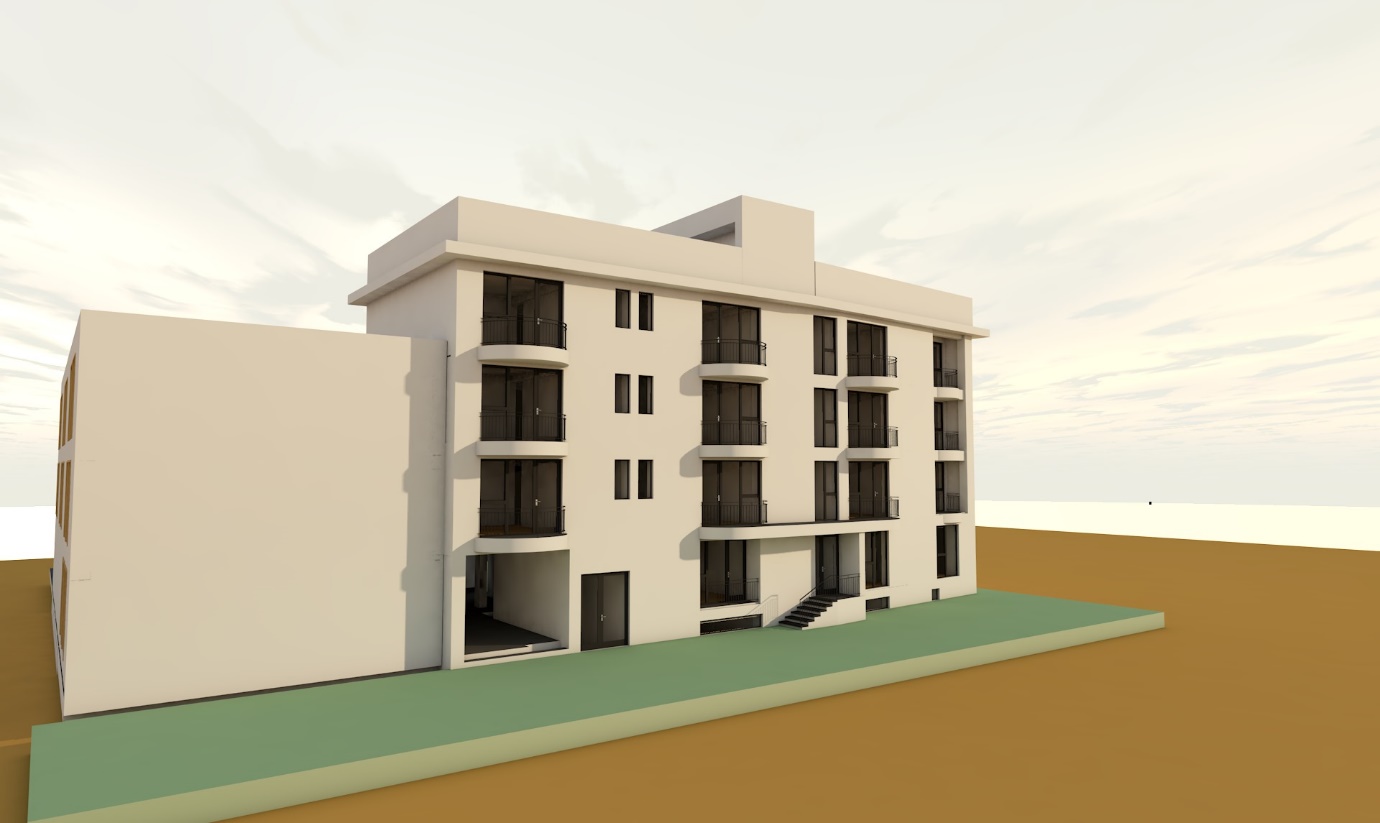 DENUMIRE PROIECT :	CONSTRUIRE CORP C3 HOTEL D+P+3E, Bdul Victoriei, nr.3, Techirghiol, jud. ConstantaBENEFICIARI :	CABINET STOMATOLOGIC LADENT SRLPROIECTANT GENERAL:		EXTRUDE STUDIO SRLSPECIALITATEA :			ARHITECTURANUMAR PROIECT :			536/2015DATA :				decembrie 2015PROIECTANT GENERAL: S.C. EXTRUDE STUDIO S.R.L.Proiect nr. 536 / 2015PROIECT FAZA D.T.A.C. + P.T.CONSTRUIRE CORP C3 HOTEL D+P+3E,Bdul Victoriei, nr.3, Techirghiol, jud. ConstantaBENEFICIARI: CABINET STOMATOLOGIC LADENT SRLLISTA DE SEMNATURISEF DE PROIECT :				arh. Iulia CutovaARHITECTURA :				arh. Iulia CutovaSTRUCTURA DE REZISTENTA :		ing.Cosmin NaumINSTALATII TERMICE :			ing. Vasile CacioianuINSTALATII SANITARE :			ing. Claudia GradINSTALATII ELECTRICE:			ing. Anca DobrotaSTUDIU GEOTEHNIC:			ing. Virgil StoicaPROIECTANT GENERAL: S.C. EXTRUDE STUDIO S.R.L.Proiect nr. 536 / 2015PROIECT FAZA D.T.A.C. + P.T.CONSTRUIRE CORP C3 HOTEL D+P+3E,Bdul Victoriei, nr.3, Techirghiol, jud. ConstantaBENEFICIARI:CABINET STOMATOLOGIC LADENT SRLBorderou:01. Foaie de Capat02. Lista de semnaturi03. Borderou04. Anexe:	CU nr. ..............................	....................05. Memoriu D.T.A.C.06. Proiect arhitectura:A-01. Plan situatie A-02. Plan demisolA-03. Plan parterA-04. Plan etaj 1A-05. Plan etaj 2 A-06. Plan etaj 3 A-07. Plan terasa circulabilaA-08. Plan invelitoare casa scariiA-09. Fatada principalaA-10. Fatada laterala dreaptaA-11. Fatada posterioaraA-12. Sectiune S1-S1A-13. Sectiune S2-S2A-14. Sectiune S3-S3Intocmit:arh. Iulia CutovaMEMORIU TEHNIC 1.Date generale1.1.Denumirea investitieiCONSTRUIRE CORP C3 HOTEL D+P+3E, 1.2. Amplasamentul  si adresa obiectivuluiBdul Victoriei, nr.3, Techirghiol, jud. Constanta1.3. Date de identificare a titularului/beneficiarului proiectului de investitiia. Denumire titularCABINET STOMATOLOGIC LADENT SRLb. Adresa titularului, telefon, fax, emailTechirghiol, jud. Cta, Str. .....................1.4. Elaborator s.c. Extrude Studio s.r.l.1.5.Incadrarea in planurile de urbanism / amenajarea teritoriului si/sau alte scheme/programeTerenul este incadrat prin PUG TECHIRGHIOL in UTR1 – Zona Centrala1.6. Incadrarea in alte activitati existenteNu este cazul.1.7. Bilantul teritorialSuprafata teren 				1431.00mpSuprafata construita existenta	C1+C2	  	676.00mpSuprafata desfasurata existenta C1+C2	 	1919 mpPOT existent					47.23%CUT existent					1.34Suprafata construita corp nou C3		300.50mpSuprafata desfasurata corp nou C3		1504.15mpSuprafata construita totala			976.5mpSuprafata desfasurata totala			3423.15mpPOT propus					68.23%CUT propus					2.39Functiunea					HotelCategoria de importanta			C-normalaClasa de importanta				IIIGrad de rezistenta la foc			IIRisc de incendiu					micNumar niveluri corp nou: D+P+3E		4Suprafata spatii verzi = 325mp la solSuprafata terase verzi existente 255mpSuprafata terase verzi propuse 135mpSuprafata totala spatii verzi =715 mp = 50%Suprafata accese carosabil+pietonal - platforma betonata = 50mp  Locuri de parcare: 20 - inchiriate de la Consiliul Local Techirghiol2.Descrierea sumara a proiectului2.1. Descrierea solutiei de amplasare a constructiei in incintaAmplasarea cladirilor propuse pe proprietatea in studiu, cu functiunea de hotel – CORP C3 cu regimul de inaltime D+P+3E, se face astfel: Corpul de cladire cel mai apropiat de strada:- fata de limita de proprietate dinspre Bdul Victoriei – 9.00m- fata de limita dinspre limita laterala sud – min.5.10m- fata de limita de proprietate dinspre est – min.1.40m- fata de limita de proprietate dinspre nord – 24.50m2.2.Date Tehnice constructie propusa2.2.1.Descrierea functionala si economicaConform solicitarii beneficiarului, cladirea propusa corp C3, va avea urmatoarele suprafete:Corp C3: o suprafata construita de 300.50mp, si o suprafata desfasurata de 1504.15mp, un regim de inaltime Demisol+Parter+3Etaje. Inaltimea maxima a cladirii propuse va fi Hmaxima a cladirii=Hmax atic peste etajul 3= 13.70m fata de CTA, (Hmax atic peste casa scarii peste et3 = 15.65m fata de CTA).2.2.2. Suprafata si situatia juridica a terenuluiSuprafata terenului este de 1431mp, teren detinut de beneficiari, conform actelor de proprietate a terenului, atasate, terenul fiind liber de sarcini.2.2.3. Descrierea functiuniiImobilul propus va avea functiunea de hotel. Corpul propus C3 devine o extindere a hotelului existent format din corpu C1+C2. Accesul principal in aceasta se va realiza din fatada principala corp C3, pozitionata spre sudul proprietatii. La nivelul demisolului vor fi amplasate: spatii tehnice, depozitare, spalatorie, calcatorie, atelier. La nivelul parterului vor fi amplasate: hol, baza de tratament, cu bazin apa sarata, incaperi tratament, cabinet, vestiare, gs. La etajele 1, 2 si 3vor fi amplasate cate 7 camere de cazare cu bai proprii si terase. 2.3.4. SUPRAFETEDEMISOL:Hol demisol - 37.57mpSpalatorie chimica rufe si depozit rufe - 17.27mpSpalatorie si uscatorie - 29.02mpAtelier - 7.59mpSpatiu tehnic 2 - 15.28mpSpatiu tehnic 1 (spatiu CT) - 21.72mpCasa scarii - 11.14mpCalcatorie - 24.37mpCanal tehnic - 8.56mpDepozit - 32.57mpDepozit lenjerie curata - 10.07mp			Suprafata construita demisol = 297.40mp			Suprafata utila demisol = 215.16mpPARTER:Gang acces curtea interioara - deschis - 45mpHol parter – 22.16mpCabinet medical - 19.05mpBaie - 5.46mpVestiar personal – 12.57mpBaie - 3.67mpCabinet asistenta – 9.26mpCasa scarii - 10.59mpBai apa sarata si namol - 28.04mpHol - 3.55mpVestiar femei - 13.23mpVestiar barbati - 10.16mpBazin - 53.78mp			Suprafata construita parter = 300.50mp			Suprafata utila parter = 191.77mp			Suprafata gang acces curte interioara = 45mpETAJ 1:Hol etaj 1 - 35.68mpCamera 1 - 24.44mpBaie 1 - 3.84mpCamera 2 - 23.29mpBaie 2 - 4.28mpCamera 3 - 21.11mpBaie 3 - 4.02mpCamera 4 - 22.59mpBaie 4- 4.19mpCamera 5- 23.24mpBaie 5 - 4.50mpCamera 6 - 22.89mpBaie 6 - 4.80mpCamera 7 - 22.65mpBaie 7 - 4.67mpOficiu - 2.08mpTerasa - 2.54mpTerasa - 3.56mpTerasa - 2.54mpTerasa - 2.54mpTerasa - 2.54mpTerasa - 2.54mpTerasa - 2.54mp			Suprafata construita etaj 1 = 302.25mp			Suprafata utila etaj 1 = 228.27mp			Suprafata terase etaj 1 = 18.80mpETAJ 2:Hol etaj 2 - 35.65mpCamera 8 - 24.44mpBaie 8 - 3.84mpCamera 9 - 23.29mpBaie 9 - 4.61mpCamera 10 - 21.11mpBaie 10 - 4.34mpCamera 11 - 22.59mpBaie 11- 4.19mpCamera 12- 23.24mpBaie 12 - 4.51mpCamera 13 - 22.89mpBaie 13 - 4.80mpCamera 14 - 22.65mpBaie 14 - 4.67mpOficiu - 2.08mpTerasa - 2.54mpTerasa - 3.56mpTerasa - 2.54mpTerasa - 2.54mpTerasa - 2.54mpTerasa - 2.54mpTerasa - 2.54mp			Suprafata construita etaj 2 = 302.30mp			Suprafata utila etaj 2 = 228.27mp			Suprafata terase etaj 2 = 18.80mpETAJ 3:Hol etaj 3 - 34.84mpCamera 15 - 23.72mpBaie 15 - 3.84mpCamera 16 - 23.29mpBaie 16 - 4.61mpCamera 17 - 21.11mpBaie 17 - 4.34mpCamera 18 - 22.59mpBaie 18- 4.19mpCamera 19 - 23.01mpBaie 19 - 4.09mpCamera 20 - 21.18mpBaie 20 - 4.80mpCamera 21 - 22.65mpBaie 21 - 4.67mpOficiu - 1.59mpTerasa - 2.54mpTerasa - 3.28mpTerasa - 2.54mpTerasa - 2.54mpTerasa - 2.54mpTerasa - 2.54mpTerasa - 2.54mp			Suprafata construita etaj 3 = 301.70mp			Suprafata utila etaj 3 = 224.52mp			Suprafata terase etaj 3 = 18.52mpTERASA CIRCULABILA:Casa scarii - 17mpTerasa circulabila - 165mpSpatiu verde amenajat - 115mpTERASA PESTE CASA SCARII: - spatiu verde amenajat 20mp2.2.5. Structura constructivaSistemul constructiv al cladirii propuse va fi absolut independent si nu va afecta in nicio masura structura cladirii existente. Acesta va fi alcatuit din: fundatii din b.a., structura in cadre b.a., cu placa b.a. intre etaje,terasa circulabila. Mai multe detalii – vezi studiu geotehnic si memoriul tehnic de specialitate. - structura de rezistenta.2.2.6. Finisajele exterioareFatadele cladirii vor fi finisate cu tencuiala decorativa de exterior culoare alba sau pastelata nuanta deschisa. Invelitoarea cladirii se va face in terasa circulabila. Pe terasa circulabila se va prevedea o suprafata de 135mp – terasa verde- gazon - suprafata cumulata peste etaj 3 si peste casa scarii.Tamplaria exterioara va fi realizata din pvc, cu geam termoizolant.2.2.7. Finisajele interioareFinisajele tavanelor si peretilor in toate spatiile, camere cazare, holuri vor fi din placi de gips-carton si zugraveli lavabile sau tencuieli de interior. Peretii in bai,  spatii tehnice de la demisol vor fi finisati cu gresie ceramica pana la H=2.10m, in rest, zugraveli lavabile de interior. Pardoselile vor fi din gresie ceramica antiderapanta in bai, spatiu tehnic,depozite, vestiare, grupuri sanitare, etc., si gresie de interior in camerele de cazare si apartament.  Tamplaria interioara va fi din MDF.Scara de acces la etaj va avea structura b.a si trepte finisate cu gresie ceramica.Culorile si texturile finisajelor interioare vor fi alese impreuna cu beneficiarul.3. MASURI PENTRU ASIGURAREA CERINTELOR DE CALITATE CF LEGII 10/19953.1. CERINTA A – Rezistenta si stabilitateVezi memoriul de specialitate.3.2. CERINTA B – Siguranta in exploatarea. siguranta cu privire la circulatii:Stratul de uzura al circulatiilor exterioare este alcatuit din asfalt sau platforma betonata. Terasele de exterior vor fi finisate cu gresie antiderapanta de exterior.Balustradele de la etajele superioare au inaltimea minima de 0.90m. In golurile care au inaltimea parapetului mai mica de 0.90m, se va prevedea fereastra cu sticla securizata. b. Siguranta cu privire la riscuri provenite din instalatiiVezi memoriile de specialitate.3.3. CERINTA C – Securitatea la incendiuCOMPARTIMENTE DE INCENDIU: cladirea constituie un singur compartiment de incendiu, impreuna cu corpul C1 si C2 existente.RISCUL DE INCENDIU – in conformitate cu normele in vigoare (STAS 10903/2), imobilul/compartimentul se incadreaza in categoria riscului mic de incendiu (Qi<420MJ/mp.)Prin destinatie, spatiul tehnic de la demisolare risc mijlociu de incendiu.REZISTENTA LA FOC : Imobilul se incadreaza in cat. C de importanta (normala) / gr.II rez. la foc.Constructia este executata din materiale incombustibile: fundatii de b.a., structura in cadre de beton armat, placi de b.a. peste fiecare nivel.  Gradul de rezistenta la foc a constructiei: IIStabilitatea la foc: (estimata in functie de cea mai mica rezistenta la foc a principalelor elemente structurale prevazute, respectiv stalpi, coloane, pereti portanti; grinzi, plansee, nervuri) min.1 ½ ore– cf. clasei de reactie la foc: A1.Stabilitatea la foc se estimeaza potrivit prevederilor normelor generale, in functie de:a) gradul de rezistenta la foc a constructiei sau a compartimentelor de incendiu: IIb) comportarea la foc si rezistenta la foc a principalelor elemente de rezistenta ale constructiei sau ale instalatiei tehnologice: vezi tabelul mai susc) timpii operativi de interventie, dupa caz: estimare – 20 minuteS-a prevazut o instalatie de detectie si semnalizare pericol de incendiu – detalii vezi punctul 5.3. S-au prevazut hidranti interiori si exteriori.Instalatii electrice – cablaj avertizare incendiu.Vezi scenariu de securitate la incendiu, care face parte integranta din proiect.3.4.CERINTA D – Igiena, Sanatatea oamenilor, refacerea si protectia mediuluia. Mediul higrotermicConstructia respecta conditia din Normativul in vigoare, avand un coeficient de rezistivitate termica pentru pereti R=3.2mp x K / W, un coeficient de rezistivitate termica pentru ferestre R=0.91mp x K / W, si un factor de permeabilitate termica k=1.1W / mp x K. Peretii exteriori vor fi termoizolati cu  polistiren expandat, gr.=10cm.Invelitoarea va fi termoizolata cu polistiren extrudat de 10cm peste placa de b.a.b. Igiena apei si a apelor uzate.Apele meteorice vor fi preluate de panta teraselor circulabile si necirculabile si coborate la nivelul solului prin ghenele din interiorul cladirii. Apele meteorice vor fi preluate apoi de reteaua stradala.Apele uzate menajere vor fi preluate de reteaua stradala.c. Igiena vizualaDimensiunile ferestrelor, raportate la suprafata pardoselilor, depasesc valorile normate de 1/6-8 pentru zona de cazare turistica.Gunoaiele se colecteaza in pubele ecologice, prin contract cu gospodaria comunala.3.5.CERINTA E – Izolarea termica, higrofuga si economia de energieRezistentele termice ale materialelor detaliate la cerinta E se incadreaza in limitele normate.3.6.CERINTA F – Protectia impotriva zgomotuluiSe respecta Normativul C125/2005, privind proiectarea si executarea masurilor de izolare fonica si a tratamentelor acustice in cladiri (2db).AMENAJARI EXTERIOARESuprafata de teren neocupata de constructii si terasele de la nivelul parterului, se vor amenaja in intregime, astfel:Caile pietonale vor fi amenajate cu pavaj ceramic de exterior , pavele de beton, pe un strat suport sapa sau nisip sau platforma betonata.Pentru scurgerea apelor pluviale se va prevedea un dren perimetral, racordat la sistemul de scurgere stradal.INSTALATII5.1. Instalatii de climatizare – incalzire - racireSolutia pentru incalzirea si racirea obiectivului se va face printr-un sistem    VRV, ce este un sistem de aer conditionat multi-zonal, cu controlul debitului variabil al agentului frigorific.Acesta permite sa se detina controlul zonelor individuale din fiecare camera . Acesta este o solutie completa pentru incalzire si racire. Se vor instala 4 unitati exterioare; cate o unitate pentru fiecare etaj iar cea dea patra pentru demisol si parter. Unitatile exterioare se vor pozionata pe terasa etajului 3. La aceasta se vor conecta unitatile interioare.Apa calda menajera se va prepara cu ajutorul unui boiler bivalent cu capacitatea de 2000l. La acesta se vor conecta 9 panouri solare si un cazan cu functionare pe combustibil solid cu puterea de 104 kw. Cazanul se va instala la demisolul cladirii intr-o camera special amenajata.Pentru incalzirea apei din bazin se va instala un schimbator de caldura de 20 kw si o centrala murala de 24 kw. Acestea se vor monta intr-o camera special amenajata la demisolul cladirii.Alte detalii – vezi memoriul tehnic de specialitate.5.2. Instalatiile electriceObiectivul se va alimenta cu energie electrica in regim trifazat de 380V/50Hz de la postul de transformare existent al hotelului, durata maxima de intrerupere in alimentarea cu energie electrica fiind de 4 ore. 	Puterea electrica instalata este de Pi = 286,69KW iar puterea ceruta este    Pc = 143,34kW, calculata pentru un coeficient de simultaneitate ks = 0,5.BILANT ELECTROENERGETIC OBIECTIV	Pinst         	 =  286,69 kW	Pabs total     	=  145,34kW ;   Sabs total    = 157.97kVA		cos               	=   0,92	Cs	 	=   0,5	U  	   	= 3x380/220V-50Hz	Reteaua de 0,4KV  constituie sursa de alimentare cu energie electrica a receptoarelor de categoria a II a  si sursa de baza pentru receptoarele de categoria 0 si categoria I.	Tabloul general de distributie  va fi echipat cu intrerupatoare automate, intrerupatoare de sarcina, sigurante cu mare putere de rupere, sigurante automate, transformatoare de curent, aparate de masura si control, etc.	In camera electrica de 0,4 KV amplasat la parterul cladirii se vor monta tabloul electric general, bareta de siguranta aferenta tabloului electric general si bateria automata de corectare a factorului de putere.         	Tablourile electrice se vor realiza in carcase electro-izolante conform schemelor electrice ale tablourilor din prezentul proiect.  Toate circuitele electrice vor fi protejate cu disjunctoare monopolare automate de 6A, 10A, 16A  in functie de puterea fiecaruia, montate in tablourile electrice  secundare. 	De asemenea s-a prevazut si o baterie de condensatoare cu corectare automata  montata pe bara de forta a tabloului general, pentru imbunatatirea factorului de putere. Factorul de putere trebuie sa fie min. 0,92.Sursa de rezerva pentru receptoarele cu discontinuitate in alimentarea cu  energie electrica  sub 1 min o constituie un grup electrogen de 15 KVA cu pornire automata electric cu AAR care preia urmatorii consumatori:	Pinst.	         =  23.23kW	Pabs total     =  11.62kW ;   Sabs total    = 14.52kVA		cos               =   0.8	Cs		 =   0.5	U  	  	 = 3x380/220V-50Hz	Alte detalii - vezi memoriul tehnic de specialitate.5.3. Instalatiile sanitareAlimentarea cu apă rece se va face din reţeaua stradală prin intermediul căminului apometric (CA) printr-un racord din ţeavă de Pehd Ø63 montată în canal de protecţie până la intrarea in cladire de unde va alimenta instalatia interiora. 	Apa caldă menajeră se va prepara cu ajutorul unui boiler bivalent care este amplasat in camera cenralei termice şi va fi distribuită la consumatori prin conducte din ţeavă de polipropilena, montate în paralel cu conductele de apă rece.   Scurgerea apelor menajere se va face gravitational prin tuburi şi piese din polipropilena montate în sapa pardoselii, aparent in plafonul fals, ingropat in zidarie, aparent in ghene si în canale de protecţie. Nu se admite racordarea oricarui obiect sanitar la canalizare fara un sifon intermediar cu garda hirdaulica. Schimbarile de directie vor fi realizate numai prin coturi la 45º. Racordul exterior se va face la căminul de canalizare (CM), care este racordat la  colectorul stradal.Conductele de canalizare folosite pentru coloane  vor fi tevi pentru canalizare menajera fonoabsorbante, in timp ce conductele folosite in exterior vor fi tevi PVC-KG.5.4. Instalaţii de protecţie contra incendiuluiAvând in vedere caracteristicile obiectivului, STAS 1478/1990, normativul I.9-2015, P.118/2-2013,  cladirea necesita urmatoarele instalatii de stingere a incendiilor:	hidranti interiori  	2,1 l/sec	hidranti exteriori	10 l/seca) hidranti interioriPentru protejarea cladirii s-au prevăzut hidranţi interiori tip Dn 50mm / Ø 13 cu furtun  L = 20 m.	Debitul si presiunea necesare functionarii corecte a instalatiei cu hidranti interiori va fi realizata cu ajutorul instalatiei de incendiu.             Rezerva de apa pentru incendiu necesara stingerii incendiilor simultane conform SR 1343/2006:	Rezerva de incediu si pompa pentru incendiu sunt amplasate in partea existenta a hotelului.b) hidranti exterioriInstalatia de hidranti exteriori formata dintr-un hidrant exterior existent amplasat conform planului de situatie .  Sistemul de detectie si alarmare la incendiu (SDAI)  a fost proiectat intr-o arhitectura deschisa ,in conformitate cu prevederile standardelor romanesti P118/3 2015 si a standardelor  EN 54-2, EN 54-4, EN 54-5/7/11  pentru detectia si alarmarea rapida a inceputurilor de incendiu.La proiectarea sistemului s-a tinut cont de categoriile de pericol de incendiu ale fiecarei din incaperile care alcatuiesc obiectivul.Sistemul de detectie si alarmare la incendiu se compune din urmatoarele echipamente:-    Centrala de detectie si alarmare la incendiu - existenta;-	Interfata de comunicatii, software progamare;-    Detectori de fum si temperatura ;-	Soclu detectori ;-	Butoni de panica ;-	Sirena incendiu interior ;-	Sirena incendiu exterior ;-	Acumulatori ;-	Comunicator vocal ; Centrală convenţională de incendiu este existenta si este montata in corpul de cladire existent, este proiectata dupa standardul EN54-2 - EN 54 - 4, echipat cu microprocesor, 8 zone distincte de alarmare, pe fiecare zona se vor putea lega 21 detectori de incendiu, fiecare zona echipata cu o iesire de alarma (open colector) pentru controlul barierelor (usiilor), panou de comanda usor de utilizat, tensiune de alimentare : 19 - 27,6 VDC, transformator 220/24V, compartimentpentru doua acumulatoare 12V, 7Ah, curent maxim : 0,5 A, consum: 35 W, iesire auxiliara programabila (open colector), iesire de alimentare 24V resetabila, iesire de alarma + semnalizare defecte, doua iesiri de alarma controlabile, poate suporta un modul de stingere, interfata RS 232 pentru conexiune la PC.Detectorii de fum si temperatura vor fi de tip optic,  alimentare 12-24 VDC. Detectorii vor reactiona la o gama larga de incendii de la foc mocnit la foc deschis cu flama si deasemenea vor reactiona si la o crestere rapida a temperaturii.	Butoanele de panica vor fi cu protectie prin geam de sticla.	Sirena de incendiu de exterior va fi cu flash, autoprotejata si autoalimentata.	Sirena de incendiu de interior va fi conventionala de tip clopot.Alte detalii- vezi memoriu de specialitate.6. ORGANIZAREA DE SANTIERConstructia se va realiza mixt: in contract de antrepriza cu un constructor autorizat si in regie proprie.Pe durata executiei constructiei, se vor respecta normele generale in vigoare de protectia muncii, conform legii 90/1996, precum si normativele generale de prevenire si stingerea incendiilor.Lucrarile de executie se vor desfasura numai in limitele incintei detinute de titular, si nu vor afecta temporar domeniile invecinate.Organizarea de santier se va realiza utilizandu-se o baraca, un tarc de materiale si o toaleta ecologica pentru personal, amplasate in interiorul limitei de proprietate, conform proiectului de organizare executie. Organizarea de santier constand in baraca, tarc materiale si toaleta ecologica vor fi realizate conform proiectului de organizare de santier, prin grija antreprenorului general.7. CONCLUZIIProiectul acestui imobil respecta Normele, Normativele si Prescriptiile din legislatia in constructii in vigoare.In executie, antreprenorul general si cei de specialitate vor urmari respectarea normelor si normativelor proprii, precum si a celor generale.La stabilirea concreta a furnizorilor de materiale si echipamente se va asigura existenta certificatelor de calitate si agrementelor tehnice, durabilitate, marca, aspect etc.Prezenta documentatie a fost intocmita pentru faza : DTAC+PT.					Intocmit,				arh. Iulia CutovaNr. crtTipul elementelorde constructieClasa de reactie la focClasa de reactie la foc1Stalpi, coloane, pereti portantiA1-2Pereti interiori si exteriori neportantiA1-3Grinzi, plansee – peste parterA1-3bGrinzi, plansee – peste etaj I, II si IIIA1-4Acoperisuri autoportante fara pod (inclusiv contravantuiri), sarpanta acoperisurilor fara podA1-5Panouri de invelitoare si suportul continuu al invelitorii combustibileA1-Nr. Crt.Tipul elementelor de constructieClasa de reactie la focRezistenta la focClasele de combustibilitate1.Stalpi, coloaneA12 ½ oreC02.Pereti interiori neportantiA130 minC03.Pereti exteriori neportantiA130 minC03.Grinzi, plansee, nervuri, acoperisuri terasaA1 30 minC0